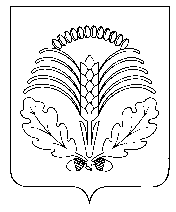 АДМИНИСТРАЦИЯГРИБАНОВСКОГО МУНИЦИПАЛЬНОГО РАЙОНАВОРОНЕЖСКОЙ ОБЛАСТИР А С П О Р Я Ж Е Н И Е от 10.01.2019г. № 5рпгт. ГрибановскийВ целях предоставления единовременной материальной помощи жителям Грибановского района Воронежской области при переходе на цифровое эфирное телевизионное вещание:1. Создать и утвердить прилагаемый состав рабочей группы по предоставлению единовременной материальной помощи населению Грибановского района Воронежской области при переходе на цифровое эфирное телевизионное вещание. 2. Утвердить прилагаемый порядок предоставления единовременной материальной помощи населению Грибановского района Воронежской области при переходе на цифровое эфирное телевизионное вещание.		3. Контроль за  исполнением  настоящего  распоряжения возложить на заместителя главы администрации Грибановского муниципального района  Д.А. Шевелу.Глава     администрациимуниципального  района                                                               А.И. РыженинУтвержден                                                                     распоряжением    администрации                                                                     Грибановского муниципального  района                                                                    от_______2019г №_____СОСТАВрабочей группы по предоставлению единовременной материальной помощи населению Грибановского района Воронежской области при переходе на цифровое эфирное телевизионное вещаниеУтвержден                                                                     распоряжением   администрации Грибановского муниципального района                                                                   от________2019 г №_____Порядок предоставления единовременной материальной помощи населению Грибановского района Воронежской области при переходе на цифровое эфирное телевизионное вещание	1. Право на получение единовременной материальной помощи имеют граждане Российской Федерации, одновременно отвечающие всем нижеперечисленным требованиям (далее - гражданин):	1) зарегистрированные по месту жительства в населенных пунктах Грибановского муниципального района Воронежской области;	2) отнесенные к следующим льготным категориям граждан:- участники и инвалиды Великой Отечественной Войны 1941-1945 гг.;- малоимущие семьи, малоимущие одиноко проживающие граждане, получившие в период с 01.01.2018 по 01.08.2019 государственную социальную помощь в соответствии с Законом Воронежской области от 25.06.2012 № 98-ОЗ «О государственной социальной помощи в Воронежской области»; 3) обратившиеся до 01.08.2019г. в администрацию Грибановского муниципального района Воронежской области с заявлением об оказании единовременной материальной помощи на компенсацию расходов на приобретение оборудования для приема телевизионных каналов цифрового эфирного телевидения.Для целей настоящего Порядка под «оборудованием» понимается телевизор со встроенным цифровым тюнером стандарта DVB-T2, цифровая приставка стандарта DVB-T2, антенна для приема телевизионных программ цифрового эфирного телевидения стандарта DVB-T2, комплект оборудования, предназначенный для приема телевизионных программ спутникового телевидения.2. Каждый гражданин вправе получить только одну единовременную материальную помощь.3. Единовременная материальная помощь выплачивается в размере фактически понесенных расходов на приобретение оборудования, но не более 1 000 рублей – зарегистрированным по месту жительства в населенных пунктах Грибановского муниципального района Воронежской области в зоне приема сигнала цифрового эфирного телевидения (далее - ЦЭТВ).4. Для рассмотрения и решения вопросов, связанных с получением единовременной материальной помощи гражданами в администрации Грибановского муниципального района Воронежской области создаётся рабочая группа по предоставлению единовременной материальной помощи населению Грибановского района Воронежской области при переходе на цифровое эфирное телевизионное вещание.5. Для получения материальной помощи граждане, претендующие на получение субсидии, предоставляют в рабочую группу по предоставлению единовременной материальной помощи населению Грибановского района Воронежской области при переходе на цифровое эфирное телевизионное вещание:а) заявление по форме согласно приложению 1 к настоящему порядку;б) документ удостоверяющий личность заявителя; в) для участников и/или инвалидов Великой Отечественной Войны 1941-1945 гг. – удостоверение участника и/или инвалида Великой Отечественной Войны 1941-1945 гг.;г) копию и оригинал документов, подтверждающих покупку оборудования в период с 01.01.2018 г. по 01.08.2019 г.;д) документ, подтверждающий назначение гражданину (либо его семье) государственной социальной помощи в соответствии с Законом Воронежской области от 25.06.2012 № 98-ОЗ «О государственной социальной помощи в Воронежской области».Представленные документы проверяются в присутствии заявителя на предмет правильности оформления и соответствия нормам, установленным законодательством Российской Федерации. Подлинники документов возвращаются заявителю.К документам, подтверждающим покупку оборудования относятся:- фискальный документ (кассовый чек, квитанция об оплате и т.п.);- документ на оборудование (товарный чек, гарантийный талон и т.п).Датой подачи заявления считается день представления документов, необходимых для рассмотрения вопроса об оказании единовременной материальной помощи.Заявление и прилагаемые к нему документы формируются в дело с составлением описи. Заявителю выдается расписка с перечислением полученных от него документов.Данные о принятом заявлении заносятся в журнал учета заявлений, по форме согласно приложению 2 к настоящему порядку. 6. Решение об оказании единовременной материальной помощи или об отказе в ее оказании принимается рабочей группой администрации Грибановского муниципального района Воронежской области не позднее 7 рабочих дней с даты подачи гражданином заявления.В случае положительного решения гражданину производится выплата единовременной материально помощи в срок не позднее 30 календарных дней со дня принятия решения об оказании материальной помощи на основании распоряжения администрации Грибановского муниципального района Воронежской области.Выплаты производятся  администрацией Грибановского муниципального района Воронежской области.7. Основаниями для отказа в оказании единовременной материальной помощи является: - непредставление документов, указанных в п. 5;- несоответствие заявителя требованиям, указанным в п. 1.О принятом администрацией муниципального района решении об отказе в оказании единовременной материальной помощи заявитель информируется в письменной форме в течение 3 рабочих дней с даты принятия решения.8. Перечисление единовременной материальной помощи производится гражданину на лицевой счет, указанный в заявлении, открытый в кредитной организации банковской системы Российской Федерации, расположенной на территории Воронежской области. Приложение 1 к Порядку предоставления единовременной материальной помощи населению Грибановского района Воронежской области при переходе на цифровое эфирное телевизионное вещаниеФорма заявления на получение единовременной материальной помощиВ администрацию Грибановского муниципального района Воронежской области                                                                      от гр________________________________________________________________________________________________________________________ Проживающего по адресу:__________________ ____________________________________________________________________________________ тел.:______________________________Заявлениеоб оказании единовременной материальной помощи	В соответствии с Порядком предоставления единовременной материальной помощи населению Грибановского муниципального района Воронежской области при переходе на цифровое эфирное телевизионное вещание, прошу оказать мне единовременную материальную помощь.Сведения о заявителе:Фамилия,имя,отчество (полностью)____________________________________________________________________________________________________________________________Число, месяц, год рождения___________________	Наименование документа удостоверяющего личность______________________________Серия_____________№_______________,когда и кем выдан_______________________________________________________________________________________________________Адрес регистрации________________________________________________________________________________________________________________________________________________Контактный телефон ______________Удостоверение участника и/или инвалида Великой Отечественной Войны 1941-1945 гг. №___     выдано «_____»   ___________   г.Сведения о лицевом счете для перечисления единовременной материальной помощи_______________________________________________________________________К настоящему заявлению прилагаю следующие документы:документы, подтверждающие факт покупки оборудования в период с 01.01.2018 по 31.07.2019 Достоверность и полноту изложенных в настоящем заявлении сведений подтверждаю.Руководствуясь ст. 9 Федерального закона от 27.07.2006 № 152-ФЗ «О персональных данных» даю согласие на обработку моих персональных данных администрацией Грибановского муниципального района. Настоящее согласие выражено в отношении обработки персональных данных, осуществляемой с целью оказания единовременной материальной помощи населению Грибановского района Воронежской области при переходе на цифровое эфирное телевизионное вещаниеНастоящее согласие дается на обработку следующих персональных данных: фамилия, имя, отчество, данные документа, удостоверяющего личность, адрес места проживания, контактный телефон, данные документа участника и/или инвалида Великой Отечественной Войны 1941-1945 гг., сведения о лицевом счете для перечисления единовременной материальной помощиНастоящее согласие дается на совершение любых действий (операций) или совокупности действий (операций), совершаемых с использованием средств автоматизации или без использования таких средств с персональными данными, включая сбор, запись, систематизацию, накопление, хранение, уточнение (обновление, изменение), извлечение, использование, передачу (распространение, предоставление, доступ), обезличивание, блокирование, удаление, уничтожение персональных данных. Настоящее согласие выражено мною свободно, своей волей и в своем интересе. Я могу отозвать вышеуказанное согласие, предоставив в администрацию Грибановского муниципального района заявление в простой письменной форме.	(	)"	"	201_ г.(подпись заявителя)	(фамилия,	имя, отчество)Копии документов, представленных с настоящим заявлением, приняты и с оригиналами сверены "	"	2019 г.Принявший заявление___________________(Старилова Екатерина Владимировна)                                             (подпись)                                          (Ф.И.О.)"	"	201__	г.Регистрационный номер	Дополнительные сведения Заявителю "	"	201_ г. направлено уведомление о решениипо настоящему заявлениюЗаявителю оказана материальная помощь в размере 	 рублей "	"	2019	г.  Приложение 2 Порядку предоставления единовременной материальной помощи населению Грибановского района Воронежской области при переходе на цифровое эфирное телевизионное вещаниеЖурнал учета заявлений граждан Воронежской области, претендующих на единовременную материальную помощь при переходе на цифровое эфирное телевизионное вещание Грибановского муниципального района Воронежской областиО предоставлении единовременной материальной помощи населению Грибановского района Воронежской области при переходе на цифровое эфирное телевизионное вещаниеШевела                                           Дмитрий Анатольевич                                                                                   - заместитель главы администрации Грибановского муниципального района, председатель комиссииСлизова	 Ольга Алексеевна                            - заместитель главы администрации Грибановского муниципального района, заместитель председателя комиссии                                                           Секретарь комиссии:     Секретарь комиссии:     Старилова 	  Екатерина Владимировна- инженер отдела ПСТС и ЖКХ  администрации Грибановского       муниципального района                                        Воронежской областиЧлены комиссии:Акименко                                         Ольга Владимировна                        - начальник отдела  ПСТС и ЖКХадминистрации Грибановского                                                      муниципального районаМеремьянина    Марина Николаевна                        -начальник юридического отдела администрации Грибановского                                             муниципального районаЛевина                                               Оксана Сергеевна                            - начальник отдела бухгалтерского учета и  отчетности администрации Грибановского муниципального района                      Летуновская                                     Ольга Валентиновна                         -управляющая филиалом ОГУ «Управление  трудовых отношений и социальной  защиты населения Воронежской области (по согласованию)                        № п/пНаименование сельского поселенияНаименование населенного пунктаАдрес проживанияФ.И.О. заявителяЛьготная группаЛьготная группаПринятое решение об оказании единовременной материальной помощиПринятое решение об оказании единовременной материальной помощиРазмер единовременной материальной помощи№ п/пНаименование сельского поселенияНаименование населенного пунктаАдрес проживанияФ.И.О. заявителяУчастник/инвалид ВОВМалообеспеченные гражданеДата решенияРешение(в случае отрицательного решения указать причины)